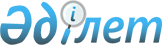 Об утверждении Положения о государственном учреждении "Управление физической культуры и спорта Южно-Казахстанской области"
					
			Утративший силу
			
			
		
					Постановление акимата Южно-Казахстанской области от 25 августа 2014 года № 277. Зарегистрировано Департаментом юстиции Южно-Казахстанской области 15 сентября 2014 года № 2803. Утратило силу постановлением акимата Южно-Казахстанской области от 16 мая 2016 года № 136      Сноска. Утратило силу постановлением акимата Южно-Казахстанской области от 16.05.2016 № 136.

      Примечание РЦПИ.

      В тексте документа сохранена пунктуация и орфография оригинала. 

      В соответствии с пунктом 2 статьи 27 Закона Республики Казахстан от 23 января 2001 года "О местном государственном управлении и самоуправлении в Республике Казахстан", Законом Республики Казахстан от 1 марта 2011 года "О государственном имуществе" и Указом Президента Республики Казахстан от 29 октября 2012 года "Об утверждении Типового положения государственного органа Республики Казахстан", акимат Южно-Казахстанской области ПОСТАНОВЛЯЕТ:

      1. Утвердить Положение о государственном учреждении "Управление физической культуры и спорта Южно-Казахстанской области" согласно приложению к настоящему постановлению.

      2. Государственному учреждению "Управление физической культуры и спорта Южно-Казахстанской области" в порядке, установленном законодательными актами Республики Казахстан обеспечить:

      1) направление настоящего постановления на официальное опубликование в периодических печатных изданиях, распространяемых на территории Южно-Казахстанской области и информационно-правовой системе "Әділет";

      2) размещение настоящего постановления на интернет-ресурсе акимата Южно-Казахстанской области.

      3. Настоящее постановление вводится в действие по истечении десяти календарных дней после дня его первого официального опубликования.

      4. Контроль за исполнением настоящего постановления возложить на заместителя акима области Бектаева А.А. 

 ПОЛОЖЕНИЕ
о государственном учреждении
"Управление физической культуры и спорта
Южно-Казахстанской области"
 1. Общие положения      1. Государственное учреждение "Управление физической культуры и спорта Южно-Казахстанской области" является государственным органом Республики Казахстан, осуществляющим руководство в сфере физической культуры и спорта.

      2. Государственное учреждение "Управление физической культуры и спорта Южно-Казахстанской области" ведомств не имеет.

      3. Государственное учреждение "Управление физической культуры и спорта Южно-Казахстанской области" осуществляет свою деятельность в соответствии с Конституцией и законами Республики Казахстан, актами Президента и Правительства Республики Казахстан, иными нормативными правовыми актами, а также настоящим Положением.

      4. Государственное учреждение "Управление физической культуры и спорта Южно-Казахстанской области" является юридическим лицом в организационно-правовой форме государственного учреждения, имеет печати и штампы со своим наименованием на государственном языке, бланки установленного образца, в соответствии с законодательством Республики Казахстан счета в органах казначейства.

      5. Государственное учреждение "Управление физической культуры и спорта Южно-Казахстанской области" вступает в гражданско-правовые отношения от собственного имени.

      6. Государственное учреждение "Управление физической культуры и спорта Южно-Казахстанской области" имеет право выступать стороной гражданско-правовых отношений от имени государства, если оно уполномочено на это в соответствии с законодательством.

      7. Государственное учреждение "Управление физической культуры и спорта Южно-Казахстанской области" по вопросам своей компетенции в установленном законодательством порядке принимает решения, оформляемые приказами руководителя государственного учреждения "Управление физической культуры и спорта Южно-Казахстанской области".

      8. Структура и лимит штатной численности государственного учреждения "Управление физической культуры и спорта Южно-Казахстанской области" утверждаются в соответствии с действующим законодательством.

      9. Местонахождение юридического лица: Республика Казахстан, Южно-Казахстанская область, город Шымкент, Аль-Фарабийский район, улица Мадели Кожа, дом № 1, почтовый индекс 160021.

      10. Полное наименование государственного органа - государственное учреждение "Управление физической культуры и спорта Южно-Казахстанской области".

      11. Настоящее Положение является учредительным документом государственного учреждения "Управление физической культуры и спорта Южно-Казахстанской области".

      12. Финансирование деятельности государственного учреждения "Управление физической культуры и спорта Южно-Казахстанской области" осуществляется из республиканского и местного бюджета.

      13. Государственному учреждению "Управление физической культуры и спорта Южно-Казахстанской области" запрещается вступать в договорные отношения с субъектами предпринимательства на предмет выполнения обязанностей, являющихся функциями государственного учреждения "Управление физической культуры и спорта Южно-Казахстанской области".

      Если государственному учреждению "Управление физической культуры и спорта Южно-Казахстанской области" законодательными актами предоставлено право осуществлять приносящую доходы деятельность, то доходы, полученные от такой деятельности, направляются в доход государственного бюджета.

 2. Миссия, основные задачи, функции, права и обязанности государственного органа      14. Миссией государственного учреждения "Управление физической культуры и спорта Южно-Казахстанской области" является реализация единой государственной политики в сфере развития физической культуры и спорта в Южно-Казахстанской области.

      15. Задачи:

      1) обеспечение безопасности жизни и здоровья лиц, занимающихся физической культурой и спортом, а также участников и зрителей физкультурно-оздоровительных и спортивных мероприятий и соблюдение общественного порядка в местах проведения спортивно-массовых мероприятий;

      2) развитие национальных, технических и прикладных видов спорта;

      3) поддержка и стимулирование физической культуры и спорта;

      4) содействие развитию всех видов спорта с учетом социальной и образовательной функций, а также специфики их структуры, основанной на принципе добровольной деятельности.

      16. Функции:

      1) создает инфраструктуру для занятий спортом физических лиц по месту жительства и в местах их массового отдыха;

      2) проводит областные спортивные соревнования по видам спорта, в том числе национальным, техническим и прикладным видам, массовому спорту, а также среди спортсменов-ветеранов совместно с республиканскими и (или) местными аккредитованными спортивными федерациями;

      3) обеспечивает подготовку областных сборных команд по видам спорта и их выступления на республиканских и международных спортивных соревнованиях;

      4) обеспечивает развитие массового спорта и национальных видов спорта на территории области;

      5) координирует деятельность физкультурно-спортивных организаций на территории области;

      6) принимает меры по использованию во внеурочное и вечернее время спортивных сооружений организаций образования в целях обеспечения работы спортивных секций для населения и проведения спортивных мероприятий;

      7) присваивает спортсменам спортивные разряды: кандидат в мастера спорта Республики Казахстан, спортсмен 1 разряда;

      8) присваивает квалификационные категории: тренер высшего уровня квалификации первой категории, тренер среднего уровня квалификации первой категории, методист высшего уровня квалификации первой категории, методист среднего уровня квалификации первой категории, инструктор-спортсмен высшего уровня квалификации первой категории, спортивный судья первой категории;

      9) утверждает единый региональный календарь спортивно-массовых мероприятий по предложениям региональных и местных аккредитованных спортивных федераций и обеспечивает его реализацию;

      10) координирует организацию и проведение спортивных мероприятий на территории области;

      11) осуществляет сбор, анализ и предоставляет уполномоченному органу в области физической культуры и спорта информацию по развитию физической культуры и спорта на территории области по форме и в сроки, установленные законодательством Республики Казахстан;

      12) осуществляет аккредитацию местных спортивных федераций;

      13) реализует типовые образовательные учебные программы по видам спорта для областных школ-интернатов для одаренных в спорте детей;

      14) согласовывает типовые учебные планы областных школ-интернатов для одаренных в спорте детей;

      15) формирует и утверждает областные списки сборных команд по видам спорта по предложениям региональных и местных аккредитованных спортивных федераций;

      16) вносит предложение по обеспечению жилищем чемпионов и призеров Олимпийских, Паралимпийских и Сурдлимпийских игр в соответствии с действующим законодательством;

      17) организует медицинское обеспечение официальных физкультурных и спортивных мероприятий;

      18) принимает меры по обеспечению общественного порядка и общественной безопасности при проведении физкультурных и спортивных мероприятий;

      19) несет ответственность за планирование, обоснование, реализацию и достижение результатов бюджетных программ;

      20) обеспечивает контроль за использованием и сохранностью областного коммунального имущества;

      21) рассматривает, согласовывает в случаях, предусмотренных законодательством, и утверждает планы развития государственных предприятий, находящихся в ведении государственного учреждения "Управление физической культуры и спорта Южно-Казахстанской области" и отчеты по их исполнению;

      22) осуществляет контроль и анализ выполнения планов развития государственных предприятий и акционерного общества, находящихся в ведении государственного учреждения "Управление физической культуры и спорта Южно-Казахстанской области";

      22-1) координирует использование физкультурно-оздоровительных и спортивных сооружений;

      22-2) присваивает статусы "специализированная" спортивным школам, "специализированное" отделениям спортивных школ;

      22-3) согласовывает с республиканскими аккредитованными спортивными федерациями техническую спецификацию и техническое задание на проектирование спортивных сооружений, предназначенных для проведения соревнований международного и республиканского уровня;

      23) осуществляет в интересах местного государственного управления иные полномочия, возлагаемые на государственное учреждение "Управление физической культуры и спорта Южно-Казахстанской области" законодательством Республики Казахстан и акиматом Южно-Казахстанской области.

      Сноска. Пункт 16 с изменениями, внесенными постановлением акимата Южно-Казахстанской области от 06.03.2015 № 52 (вводится в действие по истечении десяти календарных дней после дня его первого официального опубликования).

      17. Права и обязанности:

      1)участвовать в подготовке проектов решений, распоряжений, постановлений акимата и (или) акима области по вопросам, относящимся к компетенции государственного учреждения "Управление физической культуры и спорта Южно-Казахстанской области";

      2) в установленном законодательством порядке запрашивать и получать от государственных органов, иных организаций информацию, необходимую для выполнения своих функций, а также предоставлять информацию другим государственным органам;

      3) вносить предложения в акимат области по созданию, реорганизации и ликвидации организаций, находящихся в ведении государственного учреждения "Управление физической культуры и спорта Южно-Казахстанской области";

      4) осуществлять иные полномочия, установленные настоящим Положением, законодательством Республики Казахстан и местным исполнительным органом области. 

 3. Организация деятельности государственного органа      18. Руководство государственным учреждением "Управление физической культуры и спорта Южно-Казахстанской области" осуществляется первым руководителем, который несет персональную ответственность за выполнение возложенных на государственное учреждение "Управление физической культуры и спорта Южно-Казахстанской области" задач и осуществление им своих функций.

      19. Первый руководитель государственного учреждения "Управление физической культуры и спорта Южно-Казахстанской области" назначается на должность (по согласованию с уполномоченным органом в области физической культуры и спорта) и освобождается от должности акимом Южно-Казахстанской области, в соответствии с действующим законодательством.

      20. Первый руководитель государственного учреждения "Управление физической культуры и спорта Южно-Казахстанской области" имеет заместителей, которые назначаются на должности и освобождаются от должностей в соответствии с законодательством Республики Казахстан.

      21. Полномочия первого руководителя государственного учреждения "Управление физической культуры и спорта Южно-Казахстанской области":

      1) организует и руководит деятельностью государственного учреждения "Управление физической культуры и спорта Южно-Казахстанской области";

      2) несет персональную ответственность за выполнение возложенных на государственное учреждение "Управление физической культуры и спорта Южно-Казахстанской области" задач и функций, поручений акима области и курирующего заместителя акима области;

      3) назначает на должность и освобождает от должности работников государственного учреждения "Управление физической культуры и спорта Южно-Казахстанской области", а также руководителей и их заместителей организаций, находящихся в ведении в соответствии с действующим законодательством;

      4) определяет обязанности и полномочия работников государственного учреждения "Управление физической культуры и спорта Южно-Казахстанской области", руководителей организаций, находящихся в ведении, в соответствии с действующим законодательством;

      5) без доверенности действует от имени государственного учреждения "Управление физической культуры и спорта Южно-Казахстанской области";

      6) представляет интересы государственного учреждения "Управление физической культуры и спорта Южно-Казахстанской области" в государственных органах, иных организациях;

      7) заключает договоры;

      8) выдает доверенности;

      9) открывает банковские счета;

      10) издает в пределах своей компетенции приказы и дает указания, обязательные для исполнения всеми работниками государственного учреждения "Управление физической культуры и спорта Южно-Казахстанской области" и руководителей организаций, находящихся в ведении;

      11) применяет меры поощрения и налагает дисциплинарные взыскания на работников государственного учреждения "Управление физической культуры и спорта Южно-Казахстанской области", руководителей организаций, находящихся в ведении в порядке, установленном законодательством Республики Казахстан;

      12) принимает меры по усилению противодействия явлениям коррупции и несет персональную ответственность за нарушение антикоррупционного законодательства;

      13) осуществляет иные функции, возложенные на него законодательством Республики Казахстан, настоящим Положением и акиматом области.

      Исполнение полномочий первого руководителя государственного учреждения "Управление физической культуры и спорта Южно-Казахстанской области" в период его отсутствия осуществляется лицом, его замещающим в соответствии с действующим законодательством.

      22. Первый руководитель определяет полномочия своих заместителей в соответствии с действующим законодательством.

      23. Аппарат государственного учреждения "Управление физической культуры и спорта Южно-Казахстанской области" возглавляется руководителем государственного учреждения "Управление физической культуры и спорта Южно-Казахстанской области", назначенным на должность и освобождаемым от должности в соответствии с действующим законодательством Республики Казахстан.

 4. Имущество государственного органа      24. Государственное учреждение "Управление физической культуры и спорта Южно-Казахстанской области" может иметь на праве оперативного управления обособленное имущество в случаях, предусмотренных законодательством.

      Имущество государственного учреждения "Управление физической культуры и спорта Южно-Казахстанской области" формируется за счет имущества, переданного ему собственником, а также имущества (включая денежные доходы), приобретенного в результате собственной деятельности и иных источников, не запрещенных законодательством Республики Казахстан.

      25. Имущество, закрепленное за государственным учреждением "Управление физической культуры и спорта Южно-Казахстанской области", относится к областной коммунальной собственности.

      26. Государственное учреждение "Управление физической культуры и спорта Южно-Казахстанской области" не вправе самостоятельно отчуждать или иным способом распоряжаться закрепленным за ним имуществом и имуществом, приобретенным за счет средств, выданных ему по плану финансирования, если иное не установлено законодательством. 

 5. Реорганизация и упразднение государственного органа      27. Реорганизация и упразднение государственного учреждения "Управление физической культуры и спорта Южно-Казахстанской области" осуществляются в соответствии с законодательством Республики Казахстан.

      Перечень организаций, находящихся в ведении государственного учреждения "Управление физической культуры и спорта Южно-Казахстанской области":

      Коммунальные государственные учреждения:

      1) Коммунальное государственное учреждение "Центр подготовки олимпийского резерва Южно-Казахстанской области" управления физической культуры и спорта Южно-Казахстанской области;

      2) исключен постановлением акимата Южно-Казахстанской области от 06.03.2015 № 52 (вводится в действие по истечении десяти календарных дней после дня его первого официального опубликования); 

      ) Коммунальное государственное учреждение "Южно-Казахстанская областная школа высшего спортивного мастерства по видам единоборств" управления физической культуры и спорта Южно-Казахстанской области;

      4) Коммунальное государственное учреждение "Южно-Казахстанская областная специализированная детско-юношеская спортивная школа олимпийского резерва № 1" управления физической культуры и спорта Южно-Казахстанской области;

      5) Коммунальное государственное учреждение "Южно-Казахстанская областная специализированная детско-юношеская спортивная школа олимпийского резерва № 2" управления физической культуры и спорта Южно-Казахстанской области;

      6) Коммунальное государственное учреждение "Южно-Казахстанская областная специализированная детско-юношеская спортивная школа олимпийского резерва № 3" управления физической культуры и спорта Южно-Казахстанской области;

      7) Коммунальное государственное учреждение "Южно-Казахстанская областная специализированная детско-юношеская школа олимпийского резерва по гимнастике" управления физической культуры и спорта Южно-Казахстанской области;

      8) Коммунальное государственное учреждение "Южно-Казахстанская областная специализированная детско-юношеская спортивная школа олимпийского резерва по футболу" управления физической культуры и спорта Южно-Казахстанской области;

      9) Коммунальное государственное учреждение "Южно-Казахстанская областная специализированная детско-юношеская спортивная школа олимпийского резерва по боксу" управления физической культуры и спорта Южно-Казахстанской области;

      10) Коммунальное государственное учреждение "Южно-Казахстанская областная специализированная детско-юношеская школа олимпийского резерва по водным видам спорта" управления физической культуры и спорта Южно-Казахстанской области;

      11) Коммунальное государственное учреждение "Южно-Казахстанская областная специализированная детско-юношеская школа олимпийского резерва по единоборствам" управления физической культуры и спорта Южно-Казахстанской области;

      12) Коммунальное государственное учреждение "Южно-Казахстанская областная специализированная детско-юношеская спортивная школа олимпийского резерва по тяжелой атлетике" управления физической культуры и спорта Южно-Казахстанской области;

      13) Коммунальное государственное учреждение "Южно-Казахстанская областная специализированная детско-юношеская школа олимпийского резерва по стрелковым и смежным видам спорта" управления физической культуры и спорта Южно-Казахстанской области;

      14) Коммунальное государственное учреждение "Южно-Казахстанская областная спортивная школа-интернат для одаренных детей имени Бекзата Саттарханова" управления физической культуры и спорта Южно-Казахстанской области;

      15) исключен постановлением акимата Южно-Казахстанской области от 06.03.2015 № 52 (вводится в действие по истечении десяти календарных дней после дня его первого официального опубликования); 

      ) Коммунальное государственное учреждение "Южно-Казахстанская областная комплексная специализированная спортивная школа для инвалидов" управления физической культуры и спорта Южно-Казахстанской области;

      17) исключен постановлением акимата Южно-Казахстанской области от 06.03.2015 № 52 (вводится в действие по истечении десяти календарных дней после дня его первого официального опубликования); 

      ) Коммунальное государственное учреждение "Южно-Казахстанская областная специализированная детско-юношеская спортивная школа олимпийского резерва по теннису" управления физической культуры и спорта Южно-Казахстанской области;

      18-1) Коммунальное государственное учреждение "Тюлькубасская детско-юношеская спортивная школа по национальным видам спорта" управления физической культуры и спорта Южно-Казахстанской области;

      Государственные коммунальные казенные предприятия:

      19) Государственное коммунальное казенное предприятие "Спортивно-оздоровительный комплекс "Байшешек" управления физической культуры и спорта Южно-Казахстанской области;

      20) Государственное коммунальное казенное предприятие "Клуб игровых видов спорта "Казыгурт" управления физической культуры и спорта Южно-Казахстанской области;

      21) Государственное коммунальное казенное предприятие "Областной врачебно- физкультурный диспансер" управления физической культуры и спорта Южно-Казахстанской области;

      22) Государственное коммунальное казенное предприятие "Центральный стадион имени Кажымукана" управления физической культуры и спорта Южно-Казахстанской области;

      23) исключен постановлением акимата Южно-Казахстанской области от 06.03.2015 № 52 (вводится в действие по истечении десяти календарных дней после дня его первого официального опубликования); 

      ) Государственное коммунальное казенное предприятие "Футбольный клуб "Қыран" управления физической культуры и спорта Южно-Казахстанской области;

      25) Государственное коммунальное казенное предприятие "Легкоатлетический спортивный комплекс" управления физической культуры и спорта Южно-Казахстанской области;

      26) Государственное коммунальное казенное предприятие "Центральный водно-спортивный комплекс" управления физической культуры и спорта Южно-Казахстанской области;

      26-1) Государственное коммунальное казенное предприятие "Южно-Казахстанская областная комплексная школа высшего спортивного мастерства" управления физической культуры и спорта Южно-Казахстанской области;

      26-2) Государственное коммунальное казенное предприятие "Южно-Казахстанская областная специализированная детско-юношеская спортивная школа олимпийского резерва имени Абдисалана Нурмаханова" управления физической культуры и спорта Южно-Казахстанской области;

      26-3) Государственное коммунальное казенное предприятие "Южно-Казахстанская областная специализированная детско-юношеская спортивная школа по национальным видам спорта" управления физической культуры и спорта Южно-Казахстанской области.

      Акционерное общество:

      27) Акционерное общество "Профессиональный футбольный клуб "ОРДАБАСЫ".

      Сноска. Пункт 27 с изменениями, внесенными постановлением акимата Южно-Казахстанской области от 06.03.2015 № 52 (вводится в действие по истечении десяти календарных дней после дня его первого официального опубликования).


					© 2012. РГП на ПХВ «Институт законодательства и правовой информации Республики Казахстан» Министерства юстиции Республики Казахстан
				
      Аким области

А. Мырзахметов

      Оспанов Б.

      Жилкишиев Б.

      Бектаев А.

      Каныбеков С.

      Садыр Е.

      Туякбаев С.

      Абдуллаев А.

      Исаева Р.
 Приложение
к постановлению акимата
Южно-Казахстанской области
от "25" августа 2014 года
№ 277